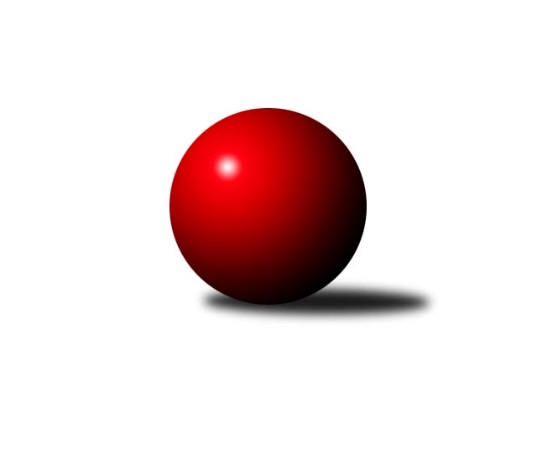 Č.11Ročník 2023/2024	23.11.2023Nejlepšího výkonu v tomto kole: 2643 dosáhlo družstvo: KK Velké PopoviceMistrovství Prahy 2 2023/2024Výsledky 11. kolaSouhrnný přehled výsledků:TJ Kobylisy D	- TJ Rudná C	6:2	2336:2237	10.0:2.0	20.11.SK Meteor D	- TJ Kobylisy C	2:6	2417:2479	4.5:7.5	21.11.KK Velké Popovice	- TJ Rudná B	6.5:1.5	2643:2431	9.0:3.0	21.11.TJ Radlice B	- TJ Astra Zahradní Město B	2:6	2291:2345	4.0:8.0	22.11.TJ Radlice C	- TJ Vršovice B	6:2	2397:2224	8.5:3.5	23.11.KK Konstruktiva D	- KK Slavia B	3:5	2363:2447	5.0:7.0	23.11.Tabulka družstev:	1.	TJ Kobylisy C	9	6	1	2	46.0 : 26.0 	64.5 : 43.5 	 2342	13	2.	TJ Vršovice B	10	6	1	3	48.0 : 32.0 	70.5 : 49.5 	 2325	13	3.	TJ Kobylisy D	10	6	0	4	45.0 : 35.0 	64.0 : 56.0 	 2314	12	4.	TJ Radlice B	9	5	0	4	39.5 : 32.5 	54.5 : 53.5 	 2393	10	5.	KK Slavia B	9	4	2	3	38.0 : 34.0 	53.5 : 54.5 	 2403	10	6.	TJ Rudná C	9	4	1	4	34.0 : 38.0 	47.5 : 60.5 	 2347	9	7.	KK Slavoj D	8	4	0	4	32.0 : 32.0 	47.5 : 48.5 	 2349	8	8.	TJ Rudná B	8	4	0	4	31.5 : 32.5 	48.5 : 47.5 	 2407	8	9.	TJ Astra Zahradní Město B	8	4	0	4	31.5 : 32.5 	47.5 : 48.5 	 2353	8	10.	TJ Radlice C	8	3	1	4	25.5 : 38.5 	44.5 : 51.5 	 2305	7	11.	KK Konstruktiva D	8	3	0	5	30.0 : 34.0 	44.5 : 51.5 	 2375	6	12.	KK Velké Popovice	10	3	0	7	31.5 : 48.5 	55.5 : 64.5 	 2375	6	13.	SK Meteor D	8	2	0	6	23.5 : 40.5 	41.5 : 54.5 	 2338	4Podrobné výsledky kola:	 TJ Kobylisy D	2336	6:2	2237	TJ Rudná C	Petra Klímová Rézová	 	 172 	 178 		350 	 1:1 	 372 	 	168 	 204		Jan Klégr	Stanislav Březina ml.	 	 204 	 196 		400 	 2:0 	 366 	 	187 	 179		Hana Poláčková	Karel Sedláček	 	 210 	 171 		381 	 1:1 	 390 	 	196 	 194		Karel Novotný	Miroslav Bohuslav	 	 213 	 206 		419 	 2:0 	 380 	 	191 	 189		Marek Dvořák	Jana Cermanová	 	 194 	 201 		395 	 2:0 	 363 	 	165 	 198		Anna Novotná	Markéta Březinová	 	 187 	 204 		391 	 2:0 	 366 	 	173 	 193		Jarmila Zimákovározhodčí: Radim AbrahámNejlepší výkon utkání: 419 - Miroslav Bohuslav	 SK Meteor D	2417	2:6	2479	TJ Kobylisy C	Jan Pozner	 	 232 	 222 		454 	 1:1 	 440 	 	215 	 225		Michal Kliment	Michal Mičo	 	 183 	 210 		393 	 1:1 	 394 	 	197 	 197		Václav Císař	Martina Zdráhalová	 	 158 	 190 		348 	 0:2 	 427 	 	227 	 200		Vojtěch Vojtíšek	Vladimír Dvořák	 	 214 	 183 		397 	 2:0 	 364 	 	185 	 179		Milan Habuda	Miroslav Šostý	 	 202 	 206 		408 	 0:2 	 433 	 	211 	 222		Karel Erben	Zdeněk Boháč	 	 204 	 213 		417 	 0.5:1.5 	 421 	 	204 	 217		Josef Císařrozhodčí:  Vedoucí družstevNejlepší výkon utkání: 454 - Jan Pozner	 KK Velké Popovice	2643	6.5:1.5	2431	TJ Rudná B	Ladislav Musil	 	 238 	 227 		465 	 2:0 	 350 	 	163 	 187		Tomáš Keller	Petr Kapal	 	 216 	 203 		419 	 2:0 	 369 	 	176 	 193		Adam Lesák	Martin Kučerka	 	 238 	 209 		447 	 1:1 	 447 	 	226 	 221		Pavel Kasal	Jason Holt	 	 204 	 201 		405 	 1:1 	 418 	 	198 	 220		Miroslav Kýhos	Jiří Mrzílek	 	 231 	 229 		460 	 1:1 	 433 	 	233 	 200		Radek Machulka	Tomáš Jícha	 	 229 	 218 		447 	 2:0 	 414 	 	203 	 211		Peter Koščorozhodčí:  Vedoucí družstevNejlepší výkon utkání: 465 - Ladislav Musil	 TJ Radlice B	2291	2:6	2345	TJ Astra Zahradní Město B	Lukáš Lehner	 	 212 	 179 		391 	 1:1 	 354 	 	166 	 188		Lucie Hlavatá	Jan Kamín	 	 199 	 204 		403 	 1:1 	 425 	 	193 	 232		Vojtěch Kostelecký	Filip Beneš	 	 195 	 198 		393 	 0:2 	 438 	 	222 	 216		Radovan Šimůnek	Leoš Kofroň	 	 187 	 183 		370 	 0:2 	 391 	 	195 	 196		Tomáš Kudweis	Jan Zlámal	 	 183 	 195 		378 	 1:1 	 387 	 	210 	 177		Marek Sedlák	Radek Lehner	 	 170 	 186 		356 	 1:1 	 350 	 	163 	 187		Martin Kozderarozhodčí:  Vedoucí družstevNejlepší výkon utkání: 438 - Radovan Šimůnek	 TJ Radlice C	2397	6:2	2224	TJ Vršovice B	Ondřej Maňour	 	 180 	 202 		382 	 1:1 	 404 	 	222 	 182		Karel Wolf	Ivan Vlček	 	 201 	 210 		411 	 2:0 	 349 	 	176 	 173		Luboš Polák	Vojtěch Maňour	 	 181 	 182 		363 	 0:2 	 379 	 	193 	 186		Vladimír Strnad	Petr Kšír	 	 180 	 202 		382 	 2:0 	 322 	 	154 	 168		Irena Sedláčková	Martin Kovář	 	 211 	 223 		434 	 1.5:0.5 	 391 	 	211 	 180		Josef Hladík	Kryštof Maňour	 	 228 	 197 		425 	 2:0 	 379 	 	187 	 192		Václav Papežrozhodčí:  Vedoucí družstevNejlepší výkon utkání: 434 - Martin Kovář	 KK Konstruktiva D	2363	3:5	2447	KK Slavia B	Barbora Jakešová	 	 195 	 214 		409 	 1:1 	 429 	 	222 	 207		Milan Mareš	Magdaléna Parkanová	 	 184 	 189 		373 	 0:2 	 422 	 	227 	 195		Josef Kocan	Tomáš Eštók	 	 198 	 219 		417 	 1:1 	 416 	 	211 	 205		Michal Kocan	Vojtěch Máca	 	 170 	 151 		321 	 0:2 	 373 	 	209 	 164		David Doležal	Jaroslav Pleticha ml.	 	 215 	 214 		429 	 1.5:0.5 	 396 	 	215 	 181		Milan Mareš st.	Šarlota Smutná	 	 208 	 206 		414 	 1.5:0.5 	 411 	 	208 	 203		Jiří Kryda st.rozhodčí: vedoucí družstevNejlepšího výkonu v tomto utkání: 429 kuželek dosáhli: Milan Mareš, Jaroslav Pleticha ml.Pořadí jednotlivců:	jméno hráče	družstvo	celkem	plné	dorážka	chyby	poměr kuž.	Maximum	1.	Jaroslav Pleticha  ml.	KK Konstruktiva D	431.00	294.8	136.2	5.9	5/5	(471)	2.	Pavel Kasal 	TJ Rudná B	430.45	289.2	141.3	6.1	5/5	(488)	3.	Vojtěch Vojtíšek 	TJ Kobylisy C	428.15	289.4	138.8	5.1	5/5	(451)	4.	Radovan Šimůnek 	TJ Astra Zahradní Město B	428.06	292.8	135.3	6.6	6/6	(465)	5.	Ladislav Musil 	KK Velké Popovice	427.42	294.0	133.5	7.2	6/6	(476)	6.	Michal Kocan 	KK Slavia B	424.71	298.4	126.3	7.8	7/7	(475)	7.	Milan Mareš 	KK Slavia B	424.64	288.8	135.9	5.1	7/7	(470)	8.	Jan Kamín 	TJ Radlice B	424.25	296.0	128.3	6.4	6/6	(451)	9.	Roman Hrdlička 	KK Slavoj D	423.44	290.8	132.7	8.9	4/4	(497)	10.	Vojtěch Kostelecký 	TJ Astra Zahradní Město B	421.22	280.0	141.2	4.2	6/6	(455)	11.	Radek Lehner 	TJ Radlice B	417.95	297.6	120.4	8.3	5/6	(459)	12.	Zdeněk Boháč 	SK Meteor D	417.17	292.9	124.3	6.3	3/4	(484)	13.	Jiří Mrzílek 	KK Velké Popovice	416.97	283.6	133.3	6.9	5/6	(460)	14.	Lukáš Lehner 	TJ Radlice B	414.50	291.5	123.0	6.3	6/6	(453)	15.	Hana Zdražilová 	KK Slavoj D	411.17	280.8	130.3	8.3	3/4	(447)	16.	Jiří Kryda  st.	KK Slavia B	408.93	285.1	123.9	10.0	7/7	(445)	17.	Ivan Vlček 	TJ Radlice C	406.44	289.1	117.3	8.9	4/4	(468)	18.	Filip Beneš 	TJ Radlice B	406.33	281.1	125.2	8.5	5/6	(450)	19.	Karel Erben 	TJ Kobylisy C	406.08	279.7	126.4	8.2	5/5	(433)	20.	Miroslav Šostý 	SK Meteor D	406.00	294.6	111.4	11.3	4/4	(453)	21.	Miroslav Bohuslav 	TJ Kobylisy D	405.90	284.1	121.8	5.5	5/5	(424)	22.	Marián Kováč 	TJ Kobylisy C	405.20	283.9	121.4	9.2	4/5	(428)	23.	Tomáš Eštók 	KK Konstruktiva D	404.83	289.6	115.2	10.0	5/5	(439)	24.	Šarlota Smutná 	KK Konstruktiva D	404.71	279.0	125.7	6.9	4/5	(424)	25.	Karel Wolf 	TJ Vršovice B	404.54	282.9	121.7	9.1	6/6	(435)	26.	Marek Dvořák 	TJ Rudná C	404.25	291.1	113.2	7.9	2/2	(450)	27.	Adam Lesák 	TJ Rudná B	403.17	280.3	122.9	8.7	4/5	(439)	28.	Josef Kocan 	KK Slavia B	403.07	278.9	124.2	9.0	7/7	(475)	29.	Martin Kučerka 	KK Velké Popovice	402.63	289.0	113.7	10.8	6/6	(459)	30.	Jan Zlámal 	TJ Radlice B	402.47	275.3	127.1	8.0	5/6	(456)	31.	Kryštof Maňour 	TJ Radlice C	402.40	290.0	112.4	8.8	3/4	(479)	32.	Daniel Kulhánek 	KK Slavoj D	402.40	287.8	114.6	9.3	4/4	(475)	33.	Ondřej Maňour 	TJ Radlice C	401.10	284.9	116.3	9.0	4/4	(443)	34.	Vladimír Dvořák 	SK Meteor D	400.63	279.1	121.5	8.7	4/4	(440)	35.	Marek Sedlák 	TJ Astra Zahradní Město B	400.58	289.7	110.9	11.0	4/6	(420)	36.	Jan Klégr 	TJ Rudná C	399.70	284.8	114.9	14.8	2/2	(456)	37.	Michal Kliment 	TJ Kobylisy C	396.69	288.3	108.4	7.4	4/5	(440)	38.	Vladimír Strnad 	TJ Vršovice B	396.43	279.1	117.3	8.2	6/6	(455)	39.	Jana Cermanová 	TJ Kobylisy D	396.37	271.7	124.6	8.2	5/5	(420)	40.	Karel Sedláček 	TJ Kobylisy D	393.20	279.2	114.0	9.7	4/5	(438)	41.	Karel Svitavský 	TJ Vršovice B	393.08	276.8	116.3	8.8	4/6	(409)	42.	Luboš Polák 	TJ Vršovice B	392.68	282.6	110.1	10.9	5/6	(432)	43.	Blanka Koubová 	KK Slavoj D	392.47	277.7	114.8	10.1	3/4	(439)	44.	Martin Kovář 	TJ Radlice C	390.94	275.6	115.4	7.7	4/4	(434)	45.	Radek Machulka 	TJ Rudná B	390.60	279.4	111.2	12.9	5/5	(442)	46.	Markéta Baťková 	KK Slavoj D	389.47	276.3	113.1	10.7	3/4	(471)	47.	Josef Hladík 	TJ Vršovice B	389.30	277.3	112.1	11.9	5/6	(401)	48.	Václav Císař 	TJ Kobylisy C	389.28	288.2	101.1	12.6	5/5	(409)	49.	Jan Pozner 	SK Meteor D	388.81	285.1	103.7	14.4	4/4	(454)	50.	Michael Šepič 	SK Meteor D	388.71	269.4	119.3	9.2	4/4	(421)	51.	Jarmila Zimáková 	TJ Rudná C	388.67	276.2	112.5	7.9	2/2	(432)	52.	Miroslav Kýhos 	TJ Rudná B	386.80	280.4	106.4	12.8	5/5	(421)	53.	Barbora Jakešová 	KK Konstruktiva D	386.75	276.2	110.6	12.8	4/5	(422)	54.	Jason Holt 	KK Velké Popovice	386.13	279.9	106.3	11.8	6/6	(442)	55.	Anna Novotná 	TJ Rudná C	384.60	274.3	110.3	9.3	2/2	(444)	56.	Peter Koščo 	TJ Rudná B	383.50	287.3	96.3	14.8	4/5	(425)	57.	Jaroslav Havránek 	TJ Vršovice B	382.94	268.4	114.5	11.2	4/6	(462)	58.	Petr Kapal 	KK Velké Popovice	381.38	276.1	105.3	14.4	6/6	(419)	59.	Tomáš Kudweis 	TJ Astra Zahradní Město B	379.78	273.8	106.0	13.1	6/6	(410)	60.	Hana Poláčková 	TJ Rudná C	377.75	261.5	116.3	12.3	2/2	(416)	61.	Lucie Hlavatá 	TJ Astra Zahradní Město B	377.13	275.9	101.3	12.3	5/6	(403)	62.	Markéta Březinová 	TJ Kobylisy D	376.00	271.6	104.4	12.6	5/5	(414)	63.	David Doležal 	KK Slavia B	375.62	276.4	99.2	15.2	7/7	(402)	64.	Václav Papež 	TJ Vršovice B	375.06	274.9	100.2	13.7	4/6	(413)	65.	Milan Mareš  st.	KK Slavia B	373.83	268.7	105.2	11.6	6/7	(404)	66.	Michal Mičo 	SK Meteor D	370.33	275.3	95.0	16.7	3/4	(393)	67.	Magdaléna Parkanová 	KK Konstruktiva D	369.00	266.5	102.5	13.4	4/5	(417)	68.	Marek Lehner 	TJ Radlice B	363.92	262.5	101.4	15.0	4/6	(400)	69.	Josef Císař 	TJ Kobylisy C	356.00	255.8	100.2	14.9	4/5	(421)	70.	Jaromír Deák 	TJ Kobylisy D	355.83	253.8	102.0	14.8	4/5	(386)	71.	Vít Kluganost 	TJ Radlice C	354.38	269.4	85.0	17.6	4/4	(399)	72.	Martin Kozdera 	TJ Astra Zahradní Město B	348.25	249.3	99.0	13.3	4/6	(373)	73.	Daniel Prošek 	KK Slavoj D	344.00	243.8	100.3	13.6	4/4	(357)	74.	Martina Zdráhalová 	SK Meteor D	343.00	252.8	90.2	16.7	3/4	(364)	75.	Bedřich Švec 	KK Velké Popovice	338.88	242.3	96.6	18.1	4/6	(397)	76.	Milan Habuda 	TJ Kobylisy C	329.00	246.5	82.5	18.5	4/5	(364)		Libuše Zichová 	KK Konstruktiva D	454.00	322.0	132.0	8.0	1/5	(454)		Tomáš Jícha 	KK Velké Popovice	439.67	308.0	131.7	8.3	1/6	(447)		Martin Machulka 	TJ Rudná B	437.11	304.3	132.8	5.7	3/5	(448)		Lucie Mičanová 	TJ Rudná C	426.60	297.0	129.6	6.2	1/2	(465)		Kateřina Holanová 	KK Slavoj D	417.17	287.8	129.3	9.3	2/4	(465)		František Stibor 	TJ Kobylisy D	413.00	307.0	106.0	11.0	1/5	(413)		Jaruška Havrdová 	KK Velké Popovice	409.50	292.0	117.5	11.0	2/6	(413)		Stanislav Březina  ml.	TJ Kobylisy D	408.06	284.6	123.5	8.1	3/5	(447)		Petra Koščová 	TJ Rudná B	403.88	291.5	112.4	8.6	2/5	(440)		Eva Kopřivová 	KK Konstruktiva D	403.00	278.7	124.3	6.3	3/5	(416)		Michal Majer 	TJ Rudná C	402.00	304.0	98.0	19.0	1/2	(402)		Zdenka Cachová 	KK Konstruktiva D	398.50	270.0	128.5	5.0	2/5	(421)		Dominik Kocman 	TJ Rudná C	397.33	281.7	115.7	10.7	1/2	(414)		Štěpán Fatka 	TJ Rudná C	397.00	276.0	121.0	9.5	1/2	(404)		Tomáš Turnský 	TJ Astra Zahradní Město B	396.00	281.0	115.0	13.0	2/6	(398)		Petra Grulichová 	SK Meteor D	395.50	287.5	108.0	12.0	1/4	(399)		Bohumír Musil 	KK Konstruktiva D	394.00	278.0	116.0	14.0	1/5	(394)		Jiří Zdráhal 	TJ Rudná B	394.00	282.3	111.8	12.0	2/5	(430)		Karel Novotný 	TJ Rudná C	390.00	277.0	113.0	9.0	1/2	(390)		Petr Kšír 	TJ Radlice C	385.17	276.7	108.5	9.3	2/4	(391)		Tomáš Rybka 	KK Slavia B	384.00	282.0	102.0	11.0	1/7	(384)		Barbora Slunečková 	TJ Rudná C	383.60	276.6	107.0	12.8	1/2	(425)		Danuše Kuklová 	KK Slavoj D	382.00	290.0	92.0	20.0	1/4	(382)		Jaroslav Kourek 	TJ Radlice B	381.00	273.0	108.0	9.0	2/6	(385)		Tomáš Smékal 	TJ Radlice C	380.50	274.5	106.0	15.5	2/4	(394)		Pavel Brož 	TJ Vršovice B	380.00	294.0	86.0	15.0	1/6	(380)		Přemysl Jonák 	KK Slavia B	378.50	275.0	103.5	12.0	2/7	(417)		Ludmila Kaprová 	KK Velké Popovice	378.50	284.5	94.0	11.5	2/6	(397)		Lukáš Jirsa 	TJ Radlice C	377.00	269.3	107.7	12.0	1/4	(386)		Lidmila Fořtová 	KK Slavia B	372.00	285.0	87.0	18.0	1/7	(372)		Miroslava Martincová 	SK Meteor D	371.00	263.0	108.0	4.0	1/4	(371)		Leoš Kofroň 	TJ Radlice B	364.67	261.0	103.7	12.0	3/6	(378)		Petra Klímová Rézová 	TJ Kobylisy D	363.50	271.0	92.5	13.5	2/5	(377)		Vojtěch Maňour 	TJ Radlice C	363.00	275.0	88.0	23.0	1/4	(363)		Lukáš Pelánek 	TJ Vršovice B	353.00	246.0	107.0	10.0	1/6	(353)		Pavel Jakl 	TJ Radlice C	352.00	259.0	93.0	16.0	1/4	(352)		Tomáš Keller 	TJ Rudná B	350.00	246.0	104.0	14.0	1/5	(350)		Michal Rett 	KK Slavia B	350.00	272.0	78.0	20.0	1/7	(350)		Petr Peřina 	TJ Astra Zahradní Město B	349.50	254.5	95.0	12.3	3/6	(377)		Milan Mrvík 	TJ Astra Zahradní Město B	349.00	261.0	88.0	17.0	1/6	(349)		Jakub Stluka 	TJ Vršovice B	343.00	221.0	122.0	11.0	1/6	(343)		Petr Lavička 	TJ Radlice B	342.00	256.0	86.0	18.0	2/6	(351)		Miroslava Kmentová 	TJ Kobylisy D	336.00	247.8	88.2	17.8	3/5	(346)		Vojtěch Máca 	KK Konstruktiva D	329.00	252.8	76.2	22.0	3/5	(336)		Iva Krčmová 	TJ Kobylisy C	324.50	237.5	87.0	14.5	1/5	(333)		Jan Vojáček 	TJ Radlice B	322.00	234.0	88.0	16.0	1/6	(322)		Irena Sedláčková 	TJ Vršovice B	322.00	244.0	78.0	20.0	1/6	(322)Sportovně technické informace:Starty náhradníků:registrační číslo	jméno a příjmení 	datum startu 	družstvo	číslo startu26957	Irena Sedláčková	23.11.2023	TJ Vršovice B	1x2516	Karel Novotný	20.11.2023	TJ Rudná C	1x26863	Michal Mičo	21.11.2023	SK Meteor D	3x
Hráči dopsaní na soupisku:registrační číslo	jméno a příjmení 	datum startu 	družstvo	Program dalšího kola:12. kolo28.11.2023	út	17:00	TJ Kobylisy C - TJ Astra Zahradní Město B	28.11.2023	út	17:00	SK Meteor D - KK Slavoj D	29.11.2023	st	17:30	TJ Radlice B - KK Slavia B	30.11.2023	čt	17:30	TJ Rudná C - KK Velké Popovice	30.11.2023	čt	17:30	TJ Vršovice B - KK Konstruktiva D	1.12.2023	pá	17:30	TJ Rudná B - TJ Radlice C				-- volný los -- - TJ Kobylisy D	Nejlepší šestka kola - absolutněNejlepší šestka kola - absolutněNejlepší šestka kola - absolutněNejlepší šestka kola - absolutněNejlepší šestka kola - dle průměru kuželenNejlepší šestka kola - dle průměru kuželenNejlepší šestka kola - dle průměru kuželenNejlepší šestka kola - dle průměru kuželenNejlepší šestka kola - dle průměru kuželenPočetJménoNázev týmuVýkonPočetJménoNázev týmuPrůměr (%)Výkon7xLadislav MusilKK Velké Popovice4651xMiroslav BohuslavKobylisy D112.924193xJiří MrzílekKK Velké Popovice4602xMartin KovářRadlice C112.394341xJan PoznerMeteor D4542xRadovan ŠimůnekAstra ZM B111.64382xMartin KučerkaKK Velké Popovice4471xJan PoznerMeteor D110.854544xPavel KasalRudná B4474xLadislav MusilKK Velké Popovice110.684651xTomáš JíchaKK Velké Popovice4474xKryštof MaňourRadlice C110.06425